A preliminary analysis on the effect of copper on Anopheles coluzzii insecticide resistance in vegetable farms in BeninArmand Defo Talom1,2*, Michele Agnes Essoung1,2, Adam Gbankoto3, Genevieve Tchigossou3,4, Romaric Akoton3,4, Bio Bangana A. Sahabi5, Seun Michael Atoyebi4,6, Apollin Kuate Fotso2, Rudi L. Vespoor7; Manuele Tamò4, Timoleon Tchuinkam1, Gustave Leopold Lehman8, Jo Lines9, Charles S. Wondji2,10,11, Rousseau Djouaka4* 1University of Dschang, Vector Borne Diseases Laboratory (VBID) Po Box 067; 2International Institute of Tropical Agriculture, Yaoundé, Cameroon; 3University of Abomey Calavi, Laboratory of Experimental Physiology and Pharmacology, Faculty of Sciences and Technology BP 526 Cotonou, Benin; 4International Institute of Tropical Agriculture, Cotonou, 08 BP 0932, Benin; 5National University of Agriculture, Porto-Novo, Benin; 6Cell Biology and Genetics Unit, Department of Zoology, University of Ibadan, P.O. Box 5116, Oyo State, Nigeria; 7University of Liverpool, Institute of Integrative Biology, Liverpool, United Kingdom L697ZB; 8Faculty of Science University of Douala; 9London School of Hygiene & Tropical Medicine, London, UK; 10Liverpool School of Tropical Medicine, Pembroke Place, L3 5QA, Liverpool, UK; 11Centre for Research in Infectious Diseases (CRID), Cameroon;*Corresponding authorsRousseau Djouaka:  r.djouaka@cgiar.org, +229 96804924Armand Defo Talom: talomarmand@yahoo.fr, Tel: +237 675068181Authors						E-mail addressesArmand Defo Talom	                                       talomarmand@yahoo.frMichele Agnes Essoung 	                                    essoungagnesmichele@yahoo.comAdam Gbankoto   	                            qgoba@yahoo.frGenevieve Tchigossou 	                                       tchigossougenevieve@yahoo.frRomaric Akoton                                                  romuluscoulys01@yahoo.fr                                                   Sahabi Bio Bangana	              biobanganaa@yahoo.frSeun Michael Atoyebi		      seunatoyebi@gmail.comApollin Kuate Fotso	                a.fotso@cgiar.orgRudi L. Verspoor		       r.verspoor@liverpool.ac.ukManuele Tamò	         m.tamo@cgiar.orgTimoleon Tchuinkam	                  timotchuinkam@yahoo.frGustave Leopold Lehman                                   lblehman@yahoo.frJo Lines	                  jo.lines@lshtm.ac.ukCharles S. Wondji	                 charles.wondji@lstmed.ac.ukRousseau Djouaka	                 r.djouaka@cgiar.orgAbstractThe use of agrochemicals in vegetable production could influence the selection for insecticide resistance in malaria vectors. Unfortunately, there is a dearth of information on the potential contribution of agrochemicals to insecticide resistance in Anopheles mosquitoes breeding on vegetable farms in southern Benin. A Knowledge, Attitudes and Practices study was conducted with 75 vegetable farmers from Houeyiho and Seme to determine the main agrochemicals used in vegetable production, and the concentration and frequency of application, among other details. Mosquitoes and breeding water were sampled from the farms for analysis. Bioassays were conducted on mosquitoes, while breeding water was screened for heavy metal and pesticide residue contamination. Lambda-cyhalothrin was the main insecticide (97.5%) used by farmers, and Anopheles coluzzii was the main mosquito identified. This mosquito species was resistant (30-63% mortality rate) to λ-cyhalothrin. It was also observed that 16.7% of the examined breeding sites were contaminated with λ-cyhalothrin residues. Furthermore, copper contamination detected in mosquito breeding sites showed a positive correlation (r=0.81; P=0.0017) with mosquito resistance to λ-cyhalothrin. The presence of copper in λ-cyhalothrin-free breeding sites, where mosquitoes have developed resistance to λ-cyhalothrin, suggests the involvement of copper in the insecticide resistance of malaria vectors; this, however, needs further investigation.Key words: λ-cyhalothrin, copper, vegetable farms, insecticide resistance, An. coluzziiBackgroundIntegrated vector control strategies, such as larval control, indoor residual spraying (IRS) and the use of long-lasting insecticide-treated nets (LLITNs), rely mainly on the use of synthetic products such as chemical insecticides, which have been used for decades in public health and agriculture. Africa has approximately 874 million hectares of arable land which, while underutilised, the continent still remains an active global producer of foods 1. In recent times, there has been improved awareness and redirection to agriculture across Africa, which has led to increased agricultural activities on the continent. Presently, the agricultural sector accounts for 60% of employment in Africa, so in an attempt to improve crop yields to meet wage demands and increase profits, farmers engage in the continuous use and overuse of pesticides and chemical fertilisers 2.3–5. Poor farming practices, including the misuse of pesticides, have been reported to enhance environmental selection for pesticide resistance 6–8. Apart from its effect on target organisms, agrochemical use in agriculture also interferes with other nontarget insects, some of which are of public health importance (mosquitoes) 9–12.There are different classes of insecticides that have been used since the 1950s, but current control programmes depend mainly on synthetic pyrethroids 13. The effectiveness of pyrethroid insecticides against malaria vectors has been well investigated, and the resulting findings have been crucial for policy designed to reduce malaria transmission in endemic areas 14,15. However, reports of increasing and spreading pyrethroid resistance are weakening the expected success of the use of this chemical compound for malaria control 16–18. Resistance has been associated with the increased use of these synthetic products in public health interventions 19–22. Other reports have also linked mosquito exposure to agrochemicals as a contributing factor to pyrethroid resistance in mosquito populations 8,23–25.Pyrethroid pesticides such as deltamethrin, λ-cyhalothrin and permethrin are simultaneously used for agricultural pest management and vector control 26,27. There are a few observations in the literature that have been able to associate the use of insecticides in agriculture with cross-resistance in disease vectors 28. The general theory behind this phenomenon is that during irrigation/rainfall, insecticide residues generated from agricultural treatments are washed into mosquito breeding sites, thus exerting selection pressure on larval populations 12,29. The risk of this cross-resistance, however, could increase if the agrochemicals have similar active ingredients or modes of action in vectors and in pest insects. In addition, some non-insecticidal chemicals, such as fungicides and herbicides, as well as compounds, such as heavy metals, may also contribute to resistance selection in disease vectors 9,30,31.The swampy and wet lands used for agriculture are good breeding sites for agricultural pests and mosquito species and thus may constitute a threat to malaria vector control if there is an accumulation of agrochemical residues in breeding sites or abuse of agrochemicals used for pest control 10,28,32. A clear understanding of the effect of agrochemical use in agriculture on the spread of insecticide resistance in disease vectors is hereby required. In Benin, there are reports that a variety of synthetic agrochemicals are used for pest control in vegetable farms 33. Some of these agrochemicals are registered, while some are not 12,29,33.In this study, however, we have presented information on the common insecticides used by vegetable farmers in southern Benin and have analysed the potential contribution of copper residues from fertilisers to the selection for resistance in malaria vectors.ResultsMicro-mapping of breeding sitesAnopheles mosquito larvae were collected from a total of twelve breeding sites on four (4) different vegetable farms (Fig. 1 a, b, c, d). Eight of these breeding sites were identified on test farms where λ-cyhalothrin insecticide was used (five in Houeyiho and three in Seme), while four were on control farms where no synthetic insecticide was used (two in Calavi and two in Zinvie). The unbalanced number of breeding sites was due to the locations of the surveyed sites (low/wetlands and uplands), the amounts of water used and the types of irrigation systems. The identified breeding sites at Houeyiho were at a distance of 30m away from one another, while this distance at Seme was approximately 50m.Unlike Houeyiho, which is located in the lowland area of Cotonou and wet throughout the year, the other three vegetable farms (Seme, Calavi and Zinvie) experience some level of drought during the dry season, which farmers address with irrigation through the use of water storage systems such as tanks and large containers. We noticed that some agrochemicals (pesticides) were applied to plants by incorporation of these substances into the irrigation water. It was observed that the cans used for irrigation also served as the most common site for mosquito larvae development during dry seasons.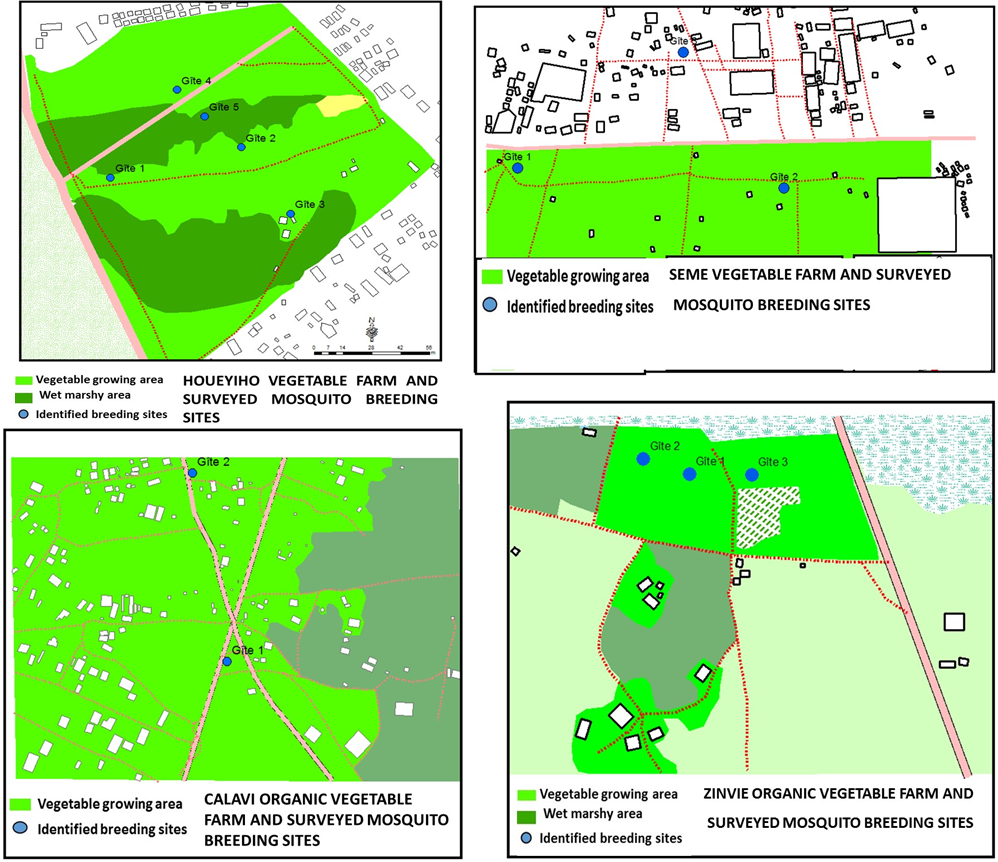 Figure 1: Maps of mosquito breeding sites: (a) Houeyiho farm under synthetic agro-chemical treatments, (b) Seme farm under synthetic agro-chemical treatments, (c) Calavi organic farm under no/reduced agro-chemical usage, and (d) Seme organic farm under no/reduced agro-chemical usage.Agrochemical usage in vegetable farmsFrom the KAP study, information on vegetable production and the use of synthetic pesticides during vegetable cultivation was obtained from a total of 75 farmers (40 from Houeyiho and 35 from Seme), which included only 3 women as the profession is mainly dominated by men. This survey revealed that farmers grow different types of vegetables, such as lettuce, cabbage, spinach, cucumber, chili pepper, and pepper, throughout the year. The active ingredient in the insecticide used by most farmers (97.5%) is λ-cyhalothrin, which is used by 95 and 91.4% of farmers in Houeyiho and Seme, respectively. The next most common insecticide used is the combination of λ-cyhalothrin (a pyrethroid) and profenofos (an organophosphate), which is used by 17.5% and 25.7% of farmers in Houeyiho and Seme, respectively (Fig. 2 a,b).Approximately 52.5 and 68.6% of farmers in Houeyiho and Seme, respectively, apply λ-cyhalothrin twice a month (14-day treatment interval), mainly on lettuce (Table 1). However, 30 and 20% of farmers in Houeyiho and Seme, respectively, prefer to apply λ-cyhalothrin every 7 days (4 treatments/ month). For insecticide dilution, during each application, we noticed that only 57.5 and 62.9% of farmers in Houeyiho and Seme, respectively, adhered strictly to the manufacturer’s standard protocol of diluting 5 mL of λ-cyhalothrin in 10 L of water (Table 1)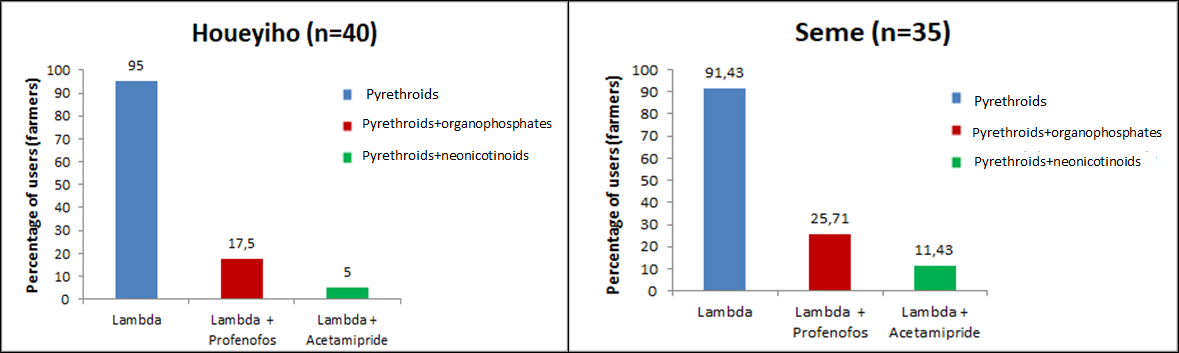 Figure 2: Main insecticides used for vegetable production in Houeyiho (n=40) and Seme (n=35) vegetable farms.Table 1: The frequency of application and dilution of insecticides used by farmers on Houeyiho and Seme vegetable farmsInsecticide susceptibility testPCR revealed that all female (n=400) An. gambiae sl. (100 An. gambiae sl. per vegetable farm) analysed for species identification were An. coluzzii.Insecticide susceptibility tests showed that mosquitoes collected from within and across vegetable farms have developed high levels of resistance to λ-cyhalothrin. Mosquito samples from the 5 georeferenced breeding sites at Houeyiho showed a mortality range of 31 to 63% when exposed to λ-cyhalothrin (Fig. 3a). However, at Seme, the mortality rate of mosquito populations from the 3 georeferenced breeding sites was between 30 and 43% (Fig. 3b).Surprisingly, the mortality rates of mosquitoes from Calavi and Zinvie (control sites), where no synthetic chemical insecticide was used, were also low when exposed to λ-cyhalothrin. At Calavi, the rates were 41 and 58% for the 2 georeferenced breeding sites, and the rates were 54 and 56% for the 2 breeding sites found at Zinvie (Fig. 3 a, b, c, d).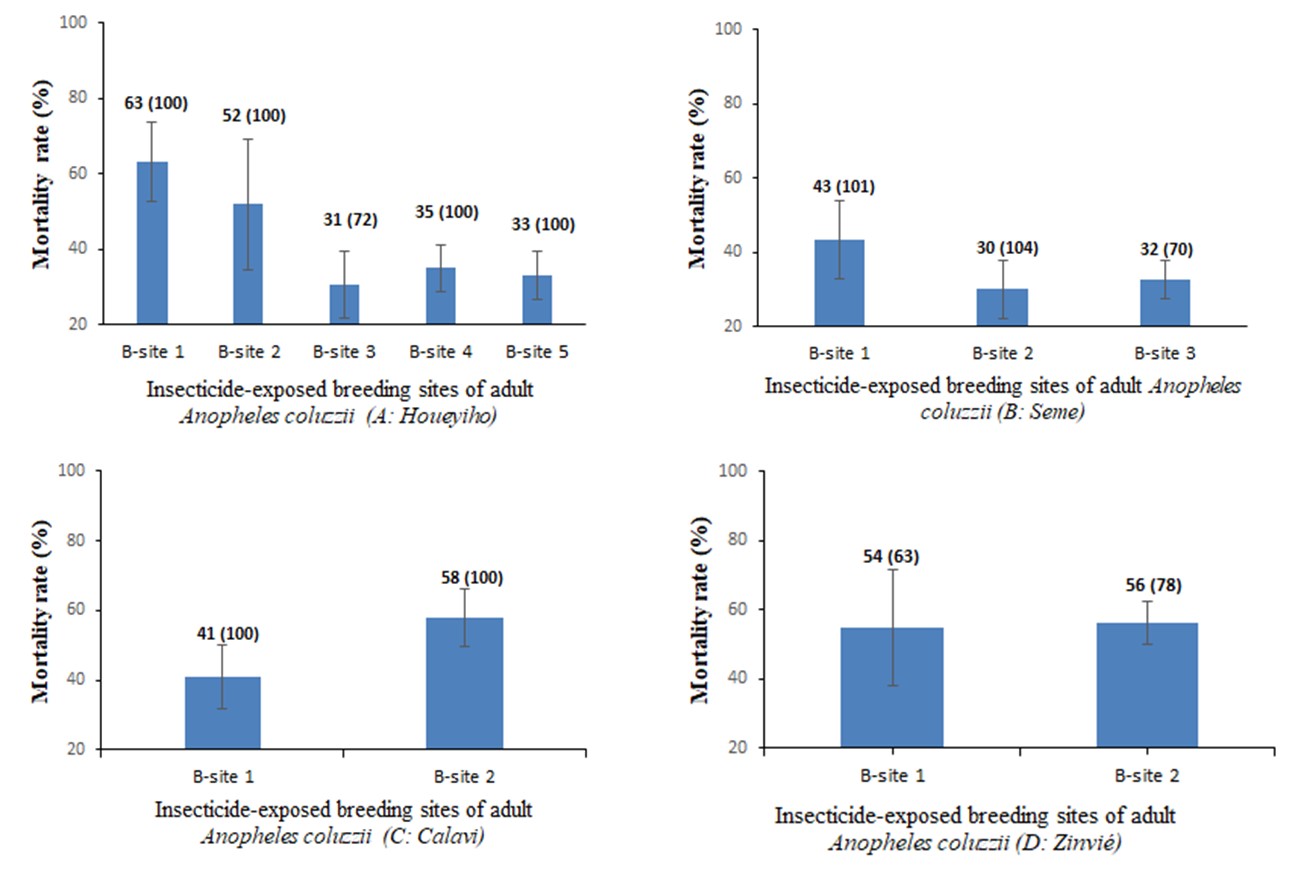 Figure 3: Susceptibility profiles of An. coluzzii populations from (a) Houeyiho, (b) Seme, (c) Calavi and (d) Zinvie to λ-cyhalothrin. Histogram bars represent the mean mortality rates; error bars represent the standard deviations of the means. B-site: Breeding site.Presence of insecticide residues in georeferenced mosquito breeding sitesInsecticide residue screening of the 12 georeferenced breeding sites revealed that only two breeding sites (from Houeyiho farm) contained λ-cyhalothrin residues. (Table 2). It was also observed that mosquitoes from these two breeding sites had the highest resistance level, showing 31 and 33% mortality (Fig. 4). Overall, a t-test (using GraphPad Prism 5) revealed that there was a significant relationship (P = 0.0014) between the presence of λ-cyhalothrin residues and the high insecticide resistance of mosquitoes observed in these breeding sites.Table 2: Concentrations of λ-cyhalothrin residues in Anopheles coluzzii breeding sites identified in Houeyiho, a farm using synthetic insecticide treatmentsBS: Breeding site; ND: Not detected.Possible relationship between the presence of copper in the breeding sites and insecticide resistance profiles of Anopheles mosquitoesCopper was detected in the sampled mosquito breeding sites across the 4 vegetable farms at concentrations that ranged from 0.2043 to 0.5601 ppm. Furthermore, we observed that the breeding sites that were contaminated with Cu also had low mosquito mortalities, indicating high resistance. Cross-analysis, however, revealed that there was a positive correlation (linear regression analysis gave r = 0.81; P=0.0017) between the presence of Cu in the breeding sites and the resulting λ-cyhalothrin resistance of mosquitoes from the same breeding site (Fig. 4). This observed correlation between the presence of Cu in breeding sites and the increased resistance to λ-cyhalothrin is being further investigated in our laboratory.Figure 4: Cross analysis showing high resistance levels (low mortalities) of An. coluzzi that emerged from breeding sites on the four vegetable farms with high copper concentrations Laboratory monitoring of the effect of Cu on known pyrethroid-susceptible and -resistant mosquito populationsFor the breeding site simulation study, the susceptible strain of Anopheles gambiae Kisumu had the highest mortality compared to other mosquito strains after 168 hours of exposure (Fig. 5). There was an initial rapid increase in mortality (approximately 52%) from the first minute of exposure until 72 hours after exposure. Then mortality became stable and only slightly increased again after 120 hours of exposure. However, for the known resistant strains (Anopheles gambiae VKPER, Anopheles coluzzii Ladji and Anopheles coluzzii Houeyiho) that were exposed to Cu, we started observing mortalities at 48 hours postexposure and even at 96 hours postexposure, An. gambiae VKPER, An. coluzzii-Ladji and An. coluzzii-Houeyiho only showed 21, 14 and 9% mortalities, respectively.As expected, resistant populations had lower mortality than An. gambiae Kisumu, suggesting a higher level of Cu tolerance in the resistant strains. The trend of Cu tolerance, however, was as follows: An. gambiae Ladji > An. gambiae Houeyiho >An. gambiae VKPER > An. gambiae Kisumu (Fig. 5). Overall, there were significant differences in the observed mortalities between An. gambiae Houeyiho and An. gambiae Kisumu (r=0.62, P=0.0032) as well as An. gambiae Ladji (r =0.87, P = 0.0085) and An. gambiae VKPER (r = 0.87, P = 0.0104) compared to An. gambiae Kisumu. Additionally, there were significant correlations between the different resistant strains (using GraphPad Prism 5, correlation analysis between An. gambiae Houeyiho and An. gambiae Ladj gave r = 0.84, P = 0.0173; An. gambiae Houeyiho and An. gambiae VKPER gave r = 0.86, P = 0.0142; An. gambiae VKPER and An. gambiae Ladji gave r = 0.99, P = 0.0001).Figure 5: Mortality rates of larvae of resistant strains [n. gambiae Ladji and An. gambiae Houeyiho and An. gambiae VKPER] and a susceptible strain (An. gambiae Kisumu) generated from experiments with simulated breeding sites containing copper.DISCUSSIONVegetable production is a fast-growing agricultural activity in urban areas across Benin, and the use of synthetic pesticides remains the principal pest control strategy on these vegetable farms. Unfortunately, the resistance of vegetable pests to insecticides is rapidly growing and may jeopardise the efficacy of these synthetic products 34. The observed resistance coupled with other information gathered in this study highlights the fact that most of the farmers do not use these insecticides properly during agricultural applications, which may have impacted the level of insecticide resistance of mosquitoes. From observations made during our surveys at Houeyiho and Seme (the two vegetable production sites under the synthetic pesticide regime), we realised that some farmers have neglected standard practices and now formulate their own insecticide concentrations as well as alter the standard frequency of application (14-day intervals between insecticide applications). The impacts of this misuse and overuse of insecticides on the environment and more specifically on non-target organisms such as malaria vectors 8,11,28 that breed in and around these treated vegetable farms have been emphasised. This poor agricultural practice increases the environmental levels of these chemical metabolites, and their continuous interactions with the environment, including breeding waters, may have a negative effect on the behavioural and physiological state of the organisms utilizing these waters 11,34. Furthermore, the leaching of pyrethroid insecticides and other agro-chemicals used by farmers into the surrounding breeding water during/after applications35 is believed to have an effect on resistance selections in mosquitoes28,36. This could have contributed to the observed insecticide resistance profiles. Although the use of pesticides in agriculture has constantly been implicated as a contributing factor to insecticide resistance selection in malaria vectors, this has not been thoroughly investigated in different cropping systems. Therefore, we believe that this knowledge gap should be filled considering the continuous threat of insecticide resistance to malaria vector control programmes in Africa37–39. There is, however, a clear understanding that these agro-insecticides are similar, both in their structures and mode of action to those used in public health for controlling disease vectors, which is another reason for examining the interactive effects of insecticides from different sources. There is a belief that these similarities may initiate some unknown interactions between insecticides from different sources, which may have a particularly large impact on disease vectors. A good example of this is a possible interaction between deltamethrin insecticides (a type 2 pyrethroid) used for controlling adult mosquitoes in urban residential areas 40 and lambda-cyhalothrin insecticide, another type 2 pyrethroid used in vegetable farms around these areas 42. Therefore, there is every possibility that An. coluzzii larvae collected from contaminated sites have interacted and been exposed to different insecticide residues and other resident contaminants (heavy metals such as copper) in their breeding sites, thereby resulting in higher insecticide resistance profiles, as recorded in this study. 43.The high resistance profiles observed for the organic farm sites showed that mosquito resistance is not restricted to farms that utilize synthetic insecticides. Although synthetic insecticides are not used in organic farming, it is possible that resident mosquitoes might have migrated into the farm for breeding. Additionally, it may be that resistant genes have been inherited and maintained over several generations of the mosquito population or as part of the insecticide residual effect on the mosquito population. The absence of λ-cyhalothrin residue after vegetable treatments in over 80% of the breeding sites suggests the role of other forms of xenobiotics, such as heavy metals, in the selection of insecticide resistance in mosquito populations28,44. Vegetable farmers use combinations of different chemical compounds to treat vegetables. These combinations include herbicides, fertilisers and insecticides 9. The use of a cocktail of chemicals in agriculture has already been raised as contributing to resistance selection in malaria vectors through the continuous exposure of mosquito larvae to different cocktail compositions 9. Although there is no confirmation that the use of neem oil in organic farms contributes to insecticide resistance selection, some researchers believe that continuous exposure of insects to neem may influence resistance. 45 Vollinger46 showed the absence of resistance to neem in diamond back moth populations after 42 generations. Further investigations are needed to elucidate the contribution of neem to the observed resistance of mosquitoes in organic farms, where synthetic insecticide use is absent. The results from this research, however, highlight that resistance selection is not only from the contact between mosquitoes and LLINs/IRS. Resistance could also result from regular contact between mosquito larvae and insecticidal/non-insecticidal agrochemicals found in their breeding sites during their larval developmental stages. Hence, vegetable farming can be considered an alternative source of insecticide resistance selection, as previously documented by some authors 9,28,47.The presence of lambda-cyhalothrin residues in only 2 out of the 12 breeding sites at Houeyiho might be due to its rapid degradation by natural metabolism such as via aquatic organisms residing in breeding sites 48–50. Another degradation pathway could be exposure to sunlight (photodegradation), which has also been highlighted in the pyrethroid degradation process 42. Djouaka et al.42 reported how λ-cyhalothrin degrades rapidly under UV light, especially at the concentrations used by vegetable farmers. Although the degradation of λ-cyhalothrin could be rapid, the little time this insecticide spends in the water can still impact resistance selection and affect larval development over generations.Apart from the impact of insecticide residue exposure, resistance selection of mosquitoes could also be linked to heavy metal contamination of breeding sites. This was evidenced in this study, as we observed a higher λ-cyhalothrin resistance level with mosquito larvae drawn from breeding sites that were contaminated with Cu. Poupardin et al. 30 and Riaz et al. 31 found that mosquitoes detoxify heavy metals with metabolic enzymes such as cytochrome P450 and glutathione-S-transferase just as they do with insecticides. It is possible that mosquito larvae from vegetable production sites, as they regularly become exposed to cocktails of agrochemicals, have built a cross-resistance system, which allows them to survive Cu and λ-cyhalothrin contaminants found in their breeding environment. The presence of copper in breeding sites may be a result of the decomposition of copper sulfate, a fungicide used by farmers, or of fertilisers generated from chicken and pig droppings, which may contain heavy metals 51. Vegetable farmers in Houeyiho and Seme use these kinds of fertilisers (derived from animal droppings) without prior treatments; it is therefore possible that copper contents in these droppings leach into mosquito breeding sites during rainfall and make contact with mosquito larvae.This study further confirms that mosquitoes can survive in metal-contaminated habitats, as previously documented by Mireji et al.44, and highlights the need for further investigations on the contribution of copper and other non-insecticidal xenobiotics to insecticide resistance selection in malaria vectors.MethodsStudy sitesThe study was conducted at four vegetable farms (one vegetable farm per locality) in southern Benin (Figure 6) from January to December 2018 - two non-organic farms where chemical insecticides were used (Houeyiho and Seme) and two organic farms (Calavi and Zinvie) where biological insecticides such as plant extracts were used for pest control (Table 3)Table 3: Description of study sites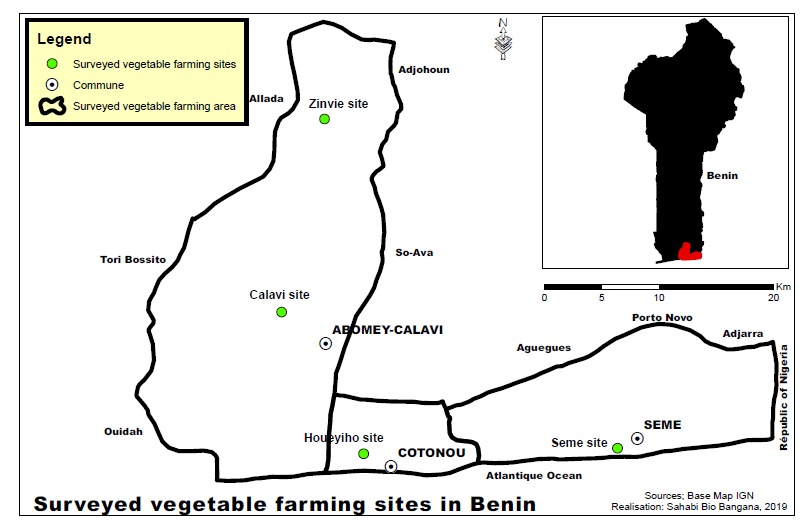 Figure 6: Map of the four surveyed vegetable farms in southern Benin.ArcGIS version 10.4 software was used to create map (Map Fonts was provided by IGN-Benin (the Benin National Institute of Geography « Institut Geographique National »  http://ign.bj/).Knowledge, Attitudes and Practices (KAPs) of vegetable farmers concerning chemical insecticide usageA structured questionnaire (supplementary file) was administered in French and a local language to 75 farmers who gave their consent to be part of the study. Information on the use of insecticides was obtained from farmers (men and women) to assess their attitudes, practices, beliefs and understanding of insecticide usage and pest control. The questionnaire also aimed to obtain information on the concentrations, application frequencies, and types of chemical insecticides used. Verbal informed consent was obtained from all participants prior to completing the questionnaire. Ethical clearance for the study was also obtained from the internal Review Board (IRB) of IITA. Information collected from participants at all study sites was treated as private and strictly confidential. Collection and rearing of mosquito larvaeAn inventory of Anopheles breeding sites was first taken, and each identified breeding site was georeferenced prior to mosquito collection. The identified breeding sites included vegetable furrows, swamps, wells, plastic reservoirs and containers, in which irrigation/rain water is mostly stored. Anopheles spp. were sampled using the dipping method 52. Mosquito larvae collections were conducted on different days in the same period to increase the chance of having offspring from different females. Larvae collection was performed at 3-4-day intervals for a total of 2 weeks to collect a sufficient quantity of mosquitoes for the bioassays. Larvae sampled from each breeding site were reared separately to the adult stage for molecular identification and insecticide susceptibility testing. Mosquito larvae were reared under standard insectary conditions (25–27 °C and 70–75% relative humidity) and fed daily with powdered Tetramin® baby fish food (Charterhouse Aquatics, London, UK) until their progression to the adult mosquito stage.PCR-based species identificationA total of 400 adult females of Anopheles (100 females from each vegetable farm) obtained from rearing were morphologically identified as belonging to An. gambiae s.l.53 These mosquitoes were subjected to molecular species-level identification, and 100 female mosquitoes from each farm were used. DNA extraction using the Livak protocol 54 was first performed, and then SINE-PCR was carried out using the following primer set: forward-TCGCCTTAGACCTTGCGTTA and reverse-CGCTTCAAGAATTCGAGATAC as described by Santolamazza et al. (2008) 55. Determination of insecticide residues in mosquito breeding habitatsWater samples containing soil sediments were collected from breeding sites using white glass cups, stored in properly labelled sterile glass bottles, covered with aluminium foil, kept in a cooler and transferred to the laboratory at IITA-Cotonou. Water samples were screened for λ-cyhalothrin residues. Pesticide residues (λ-cyhalothrin) were extracted from three replicates of each water sample (50 ml of water X3). The solid phase extraction (SPE) technique described by Guan and Meekin 57 was used for separation, purification and preconcentration of λ-cyhalothrin residues in water samples before detection on an HPLC machine (Agilent Technologies 1260 infinity, Deutschland GmbH & Co. KG, Waldbronn, Germany). Briefly, the SPE solid sorbent (C18) was conditioned three times using 3 ml of methanol and 1 ml of sigma water followed by the percolation of 30 ml of the sample for analysis. The next step was washing of the solid sorbent with low-elution strength solvent to eliminate matrix components retained by the solid sorbent. The elution of λ-cyhalothrin residues was obtained using 3 ml of X3 acetonitrile. Subsequently, the extracted compounds were concentrated and dissolved in 1 ml of acetonitrile, and an aliquot of 75 μL from each sample was loaded in an HPLC system for quantification as described by Djouaka et al.42. A 5 μm, 120 Â, 4.6 × 250 mm C18 HPLC column was used (Thermo Scientific, USA), and the mobile phase (HPLC grade solutions, Sigma Aldrich) was a mixture of methanol and water (90:10). A flow rate of 1 mL/min was maintained, and the sample injection volume was 50 μL. The elution was monitored with an HPLC UV detector at 226 nm. The chromatographic peaks corresponding to the retention times in the column for each sample were identified and compared with the determined retention time of λ-cyhalothrin standard solutions. The λ-cyhalothrin concentration in each sample was later calculated using the equation generated from the standard curve.Screening for copper in surveyed Anopheles breeding sitesFractions (70 ml) of prepared replicates of water samples used for insecticide residue analysis were also screened for the presence of copper. The analysis was performed using a Metalyser HM3000 system, which operates based on the voltammetric analysis technique (Trace2O, Berkshire, UK). Copper was analysed following the manufacturer’s instructions together with structured protocols (Trace2O, Berkshire, UK). Briefly, M4 reagents (buffers and standards) and working electrode 1 (WE1) were selected and used for the analysis. Electrode conditioning was first achieved with M1 4,5 solution and resulted in the formation of a thin grey plate on the surface. Then, one sachet of M1 4,5a and M1 4,5b buffers was added into the test beaker along with 70 ml of the sampled water before connecting it onto the analysis probe. After the first step of Cu screening, 280 μL of M4 standard, which corresponds to 20 ppb of Cu, was added into the preparation to reveal the concentration of Cu in the sample.Correlation analysis between the presence of xenobiotics in mosquito breeding habitats and insecticide resistance profiles of sampled mosquitoesWe conducted a correlation analysis between resistance profiles of sampled mosquitoes to λ-cyhalothrin and the contamination levels of their larval habitats. The purpose of this correlation analysis was to determine whether there is a link between breeding site contamination (copper and/or λ-cyhalothrin) and the selection of insecticide resistance in mosquito populations breeding in and around vegetable farms.Monitoring the mortality of Anopheles mosquitoes in simulated breeding sites contaminated with copperPreparation of breeding sites and selection of Anopheles populationsThe highest concentration (0.5601 ppm) of copper detected in the mosquito breeding water was used for the laboratory simulation experiments. Four strains of Anopheles mosquitoes were used in this laboratory assay: two wild strains of pyrethroid-resistant Anopheles coluzzii; one from the vegetable farm at Houeyiho (An. coluzzii -Houeyiho) and the second from an urban area in Ladji (An. coluzzii-Ladji), both localities found in Cotonou. Furthermore, two laboratory strains, Anopheles gambiae Kisumu (an insecticide-susceptible strain maintained in the laboratory for more than 20 years) and Anopheles gambiae VKPER (a laboratory strain that is resistant to permethrin and is selected from the Kou Valley in Burkina-Faso), were used. These Anopheles populations were reared separately in simulated breeding sites.Experimental setup of simulated breeding sites and monitoring of mosquito mortalitiesFour glass tubes, each containing 100 ml of deionised water contaminated with copper at 0.056 mg/L, were seeded with a total of 100 well-fed Anopheles larvae according to the standard WHO protocol56. Each glass tube had an average of 25 larvae (L2-L3 stages). We added 2 tubes of 25 larvae each seeded into deionised water alone (no copper contamination) to these 4 replicates, which served as control tubes, for a total of 150 larvae in each experimental block. Four experimental blocks were created to monitor the development of An. coluzzii-Houeyiho, An. coluzzii-Ladji, An. gambiae VKPER and An. gambiae Kisumu in the simulated breeding sites containing copper residues. Prior to this experiment, larvae were well fed overnight and then transferred into deionised water for one hour (observation time) before being seeded in solutions contained in glass tubes. Larvae were fed Tetramin® fish food daily and monitored until their emergence as adult mosquitoes. Larval mortality was then recorded at 24, 48, 72, 96, 120, 144 and 168 hours for both the experiment and control setups. The susceptibility/tolerance of mosquito larvae to copper was also analysed.Statistical analysisInsecticide susceptibility test data were analysed using descriptive statistics and interpreted using the WHO guidelines56. Log probit analysis was used to examine the different mortality levels, while Abbott’s formula 58 was used to correct mortalities higher than 20% in control samples. Student’s t-test was used to analyse the KAP data using SPSS v 22.0 software. The correlation between the level of copper contamination and the insecticide resistance profile was analysed using linear regression. Additionally, linear regression was used to test for significant differences and correlations in mortalities between the susceptible Anopheles gambiae Kisumu strain and resistant mosquitoes under different exposure periods with GraphPad Prism 5. All data were tested at a significance level of P ≤ 0.05.REFERENCES1.	NEPAD, N. P. for A. D. Comprehensive Africa Agriculture Development Programme. (2002).2.	Jallow, M. F. A., Awadh, D. G., Albaho, M. S., Devi, V. Y. & Thomas, B. M. Pesticide knowledge and safety practices among farm workers in Kuwait: Results of a survey. Int J Environ Res Public Health. 14, 1–15 (2017).3.	Tilman, D., Cassman, K. G., Matson, P. A., Naylor, R. & Polasky, S. Agricultural sustainability and intensive production practices. Nature 418, 671–677 (2002).4.	Mueller, N. D. et al. Closing yield gaps through nutrient and water management. Nature 490, 254–257 (2012).5.	Martínez-Blanco, J. et al. Compost benefits for agriculture evaluated by life cycle assessment. A review. Agron Sustain Dev 33, 721–732 (2013).6.	Keiser, J. et al. Urbanization in sub-Saharan Africa and implication for malaria control. Am J Trop Med Hyg 71, 118–127 (2004).7.	Konus M. Analysing resistance of different Tuta absoluta (Meyrick) (Lepidoptera: Gelechiidae) strains to abamectin insecticide. Turk J Biochem. 39, 291–297 (2014).8.	Yadouleton, A. W. et al. Development of vegetable farming: a cause of the emergence of insecticide resistance in populations of Anopheles gambiae in urban areas of Benin. Malar J 8, 103 (2009).9.	Nkya, T. E., Akhouayri, I., Kisinza, W. & David, J.-P. Impact of environment on mosquito response to pyrethroid insecticides: Facts, evidences and prospects. Insect Biochem Mol Biol.43, 407–416 (2013).10.	Yadouleton, A. et al. Cotton pest management practices and the selection of pyrethroid resistance in Anopheles gambiae population in northern Benin. Parasit & Vectors 4, 60 (2011).11.	Chouaibou, M. S. et al. Influence of the agrochemicals used for rice and vegetable cultivation on insecticide resistance in malaria vectors in southern Côte d’Ivoire. Malar J. 15, 426 (2016).12.	Akogbeto, M. C., Djouaka, R. & Noukpo, H. Use of agricultural insecticides in Benin. Bull Soc Pathol Exot 98, 400–5 (2005).13.	WHO. World Malaria Report. (2018).14.	Lengeler, C. Insecticide-treated nets for malaria control: real gains. Bull World Health Organ 82, 84–85 (2004).15.	Pluess, B., Tanser, F. C., Lengeler, C. & Sharp, B. L. Indoor residual spraying for preventing malaria. Cochrane Database Syst Rev 14, CD006657 (2010).16.	Harris, A. F., Rajatileka, S. & Ranson, H. Pyrethroid resistance in Aedes aegypti from Grand Cayman. Am. J. Trop. Med. Hyg. 83, 277e284. (2010).17.	Marcombe, S. et al. Reduced efficacy of pyrethroid space sprays for dengue control in an area of Martinique with pyrethroid resistance. Am. J. Trop. Med. Hyg. 80, 745–51. (2009).18.	Ranson, H. et al. Insecticide resistance in Anopheles gambiae: data from the first year of a multi-country study highlight the extent of the problem. Malar J 8, 299 (2009).19.	Balkew, M. et al. Insecticide resistance in Anopheles arabiensis (Diptera: Culicidae) from villages in central, northern and south west Ethiopia and detection of kdr mutation. Parasit  & Vectors 3, 40 (2010).20.	Marcombe, S. et al. Pyrethroid resistance reduces the efficacy of space sprays for dengue control on the island of Martinique (Caribbean). PLoS Negl. Trop. Dis. 5, e1202. (2011).21.	N’Guessan, R., Corbel, V., Akogbeto, M. & Rowland, M. Reduced efficacy of insecticide-treated nets and indoor residual spraying for malaria control in pyrethroid resistance area, Benin. Emerging Infectious Diseases 13, 199–206 (2007).22.	Protopopoff, N. et al. significant increase in kdr in Anopheles gambiae is associated with an intensive vector control intervention in Burundi highlands. Trop. Med.Int.Health 13, 1479–1487 (2008).23.	Chouaibou, M. et al. Dynamics of insecticide resistance in the malaria vector Anopheles gambiae s.l. from an area of extensive cotton cultivation in Northern Cameroon. Tropical Medecine of International Health 13, 476–86 (2008).24.	Klinkenberg, E., Mccall, P. J., Wilson, M. D., Amerasinghe, F. P. & Donnelly, M. J. Impact of urban agriculture on malaria vectors in Accra , Ghana. Malar J 9, 1–9 (2008).25.	Dabiré, K. R. et al. Distribution of pyrethroid and DDT resistance and the L1014F kdr mutation in Anopheles gambiae s.l. from Burkina Faso (West Africa). Trans R Soc Trop Med Hyg. 103, 1113–20 (2009).26.	FAO/WHO; Joint meeting on pesticide management. (2017).27.	WHO. Global plan for insecticide resistance management in malaria vectors. World Health Organization press (2012).28.	Nkya, T. et al. Impact of agriculture on the selection of insecticide resistance in the malaria vector Anopheles gambiae : a multigenerational study in controlled conditions. Parasit & Vectors 7, 480 (2014).29.	Akogbeto, M. ., Djouaka, R. & Kinde-Gazard, D. Screening of pesticide residues in soil and water samples from agricultural settings. Malar J. 5, 22 (2006).30.	Poupardin, R. et al. Cross induction of detoxification genes by environmental xenobiotics and insecticides in the mosquito Aedes aegypti: impact on larval tolerance to chemical insecticides. Insect Biochem Mol Biol. 38, 540–51 (2008).31.	Riaz, M. A. et al. Impact of glyphosate and benzo[a]pyrene on the tolerance of mosquito larvae to chemical insecticides. Role of detoxification genes in response to xenobiotics. Aquat Toxicol. 93, 61–9 (2009).32.	Diabate, A. et al. The role of agricultural use of insecticides in resistance to pyrethroids in Anopheles gambiae s.l. in Burkina Faso. Am J Trop Med Hyg.  67, 617–22 (2002).33.	Assogba-Miguel, V. Agriculture urbaine et périurbaine à Cotonou. BRAB n°27. 14-26. (1999).34.	Reid, M. C. & McKenzie, F. E. The contribution of agricultural insecticide use to increasing insecticide resistance in African malaria vectors. Malar J 15, (2016).35.	Nwane, P. et al. Trends in DDT and pyrethroid resistance in Anopheles gambiae ss. BMC Infect Dis. 10, 1–10 (2009).36.	Philbert, A., Lyantagaye, S. L. & Nkwengulila, G. A. Review of Agricultural Pesticides Use and the Selection for Resistance to Insecticides in Malaria Vectors. Adv. Entomol 120–128 (2014).37.	Keith, L. H. et al. Principles of environmental analysis. Anal Chem. 55, 2210–8 (1983).38.	N’Guessan, R. et al. Evaluation of indoxacarb, an oxadiazine insecticide for the control of pyrethroid-resistant Anopheles gambiae (Diptera: Culicidae). J Med Entomol 44, 270–6 (2007).39.	Ranson, H. et al. Pyrethroid resistance in African anopheline mosquitoes: what are the implications for malaria control? Trends  parasitol 27, 91–98 (2011).40.	Djènontin, A. et al. Field efficacy of a new deltamethrin long lasting insecticidal net (LifeNet©) against wild pyrethroid-resistant Anopheles gambiae in Benin. BMC Public Health 18, 947 (2018).41.	Akogbéto, M. & Yakoubou, S. Resistance of malaria vectors to pyrethrins used for impregnating mosquito nets in Benin, West Africa. Bull Soc Pathol Exot 92, 123–30 (1999).42.	Djouaka, R. et al. The Rapid Degradation of Lambda-Cyhalothrin Makes Treated Vegetables Relatively Safe for Consumption. Int. J. Environ. Res. Public Health 15, 1536 (2018).43.	Akono, P. . et al. Impact of vegetable crop agriculture on anopheline agressivity and malaria transmission in urban and less urbanized settings of the South region of Cameroon. Parasit  & Vectors 8, 293 (2015).44.	Mireji, P. O. et al. Heavy metals in mosquito larval habitats in urban Kisumu and Malindi, Kenya, and their impact. Ecotoxicology and Environmental Safety 70, 147–53. (2008).45.	H., L. Recent scientific advances in botanical pest control In: Proceedings of the Final Workshop, Botanical Pest Control Project - Phase 2 5–13 (International Rice Research Institute., 1992).46.	Vollinger, M. The Possible Development of Resistance against Neem Seed Kernel Extract and Deltamethrin in Plutella xylostella. In: H. Schmutterer and K. R. S. Ascher 543–554 (Proceedings of 3rd International Neem Conference, German Agency for Technical Cooperation (GTZ), Eschborn, 1987).47.	Chouaïbou, M. et al. Dynamics of insecticide resistance in the malaria vector Anopheles gambiae s.l. from an area of extensive cotton cultivation in Northern Cameroon. Trop Med Int Health. 13, 476–86. (2008).48.	Singh, D. K. Biodegradation and bioremediation of pesticide in soil: concept, method and recent developments. Indian J. Microbiol. 48, 35–40 (2008).49.	Verma, J. P., Jaiswal, D. K. & Sagar, R. Pesticide Relevance and Their Microbial Degradation: A-State-of-Art. Rev. Environ. Sci. Technol. 13, 429–466. (2014).50.	Huang, Y. et al. Microbial Degradation of Pesticide Residues and an Emphasis on the Degradation of Cypermethrin and 3-phenoxy Benzoic Acid: A Review. Molecules 23, 2313 (2018).51.	Hua, L., Wu, W. X., Liu, Y. X., Tientchen, C. M. & Chen, Y. X. Heavy Metals and PAHs in sewage sludge from twelve wastewater treatment plants in Zhejiang province. Biomed Environ Sci 21, 345–352 (2008).52.	Service, M. W. Sampling the adult resting population. In: Service MW, ed. Mosquito ecology field sampling methods. 2nd edition. Edited by Service MW. London and New York. Elsevier Applied Science. 210–290 (1993).53.	Gillies, M. & Coetzee, M. A supplement to the anophelinae of Africa south of the Sahara (Afrotropical region). Publications of the South African Institute for Medical Research 55, (1987).54.	Livak, K. J. Organization and mapping of a sequence on the Drosophila melanogaster X and Y chromosomes that is transcribed during spermatogenesis. Genetics 107, 611–634 (1984).55.	Santolamazza, F. et al. Distribution of knockdown resistance mutations in Anopheles gambiae molecular forms in west and west central Africa. Malar J 7, 74 (2008).56.	WHO. Test procedures for insecticide resistance monitoring in malaria vector mosquitoes-2nd ed. (2016).57.	Guan, H. T. & MeeKin, C. Sample preparation in the analysis of pesticides residue in food by chromatographic techniques. in In: Stoytcheva M (ed.) Pesticides—strategies for pesticides analysis. (2011).58.	Abbott WS. A method of computing the effectiveness of an insecticide. J Econ Entomol. 18, 265–7 (1925).AcknowledgementsThis research was funded with the Wellcome Trust International Intermediate Fellowship 214201/Z/18/Z awarded to Rousseau Djouaka. It also received support from the Fp5-A4NH programme of the CGIAR coordinated by Bernard Bett, Jo Line and Jeff Waage. The authors acknowledge Murielle SOGLO, Claude GANDE, Nithaelle ARO and Innocent DJEGBE for their technical assistance and collaboration during sample collections and laboratory activities in the course of the study. The authors also appreciate farmers for their cooperation and assistance during the field work.Author Contributions StatementRD and CW designed the study. RD coordinated the laboratory work. AT, ME, RA conducted field sampling and participated in laboratory analysis of samples. AT, GT, SMA conducted the molecular analysis. AT, ME, RA, RD, CW, SMA, GLL wrote the manuscript. AG, BS, AF, GLL, RV, MT, TT, JL provided advice on the study design and helped to finalise the manuscript. All authors read, reviewed and approved the final version of the manuscript.Additional InformationCompeting interests: The authors declare that they have no competing interests.Figure LegendsFigure 1: Maps of mosquito breeding sites: (a) Houeyiho farm under synthetic pesticide treatments; (b) Seme farm under synthetic pesticide treatments; (c) Calavi organic farm, no chemical pesticide utilisation; (d) Seme organic farm, no chemical pesticide utilisation.Figure 2: Main insecticides used for vegetable production at the Houeyiho (n=40) and Seme (n=35) vegetable farms.Figure 3: Susceptibility profiles of An. coluzzii from conventional vegetable sites of (a) Houeyiho, (b) Seme, (c) Calavi and (d) Zinvie to λ-cyhalothrin. Histogram bars represent the mean mortality rates; error bars represent the standard deviations of the mean.Figure 4: Cross analysis showing high resistance levels (low mortalities) of An. coluzzi emerging from breeding sites on the four surveyed vegetable farms with high copper concentrations. Figure 5: Mortality rates of larvae of resistant field strains (Ladji and Houeyiho), a resistant laboratory strain (VKPer) and a susceptible laboratory strain (Kisumu) bred in media contaminated with copper solutions.Figure 6: Map of the four surveyed vegetable farms in southern Benin.ArcGIS version 10.4 software was used to create map (Map Fonts was provided by IGN-Benin (the Benin National Institute of Geography « Institut Geographique National »  http://ign.bj/).Tables:Table 1: The frequency of application and dilution of insecticides used by farmers on Houeyiho and Seme vegetable farmsTable 2: Concentrations of λ-cyhalothrin residues in Anopheles coluzzii breeding sites identified in Houeyiho, a farm using synthetic insecticide treatmentsTable 3: Description of study sitesSupplementary dataQuestionnaire used to assess the Knowledge, Attitudes and Practices underlying pesticide use on the study vegetable farms.Insecticide usage on surveyed vegetable farms Insecticide usage on surveyed vegetable farms HoueyihoHoueyihoSemeSemeInsecticide usage on surveyed vegetable farms Insecticide usage on surveyed vegetable farms n%n%Frequency of insecticide treatmentEvery 7 days1230720,0Frequency of insecticide treatmentEvery 10 days37,525,7Frequency of insecticide treatmentEvery 14 days2152,52468,6Frequency of insecticide treatmentEvery 30 days41025,7Insecticide dilution 2.5 mL/ 10 L14351131,4Insecticide dilution 3 mL/ 10 L37,525,7Insecticide dilution 5 mL/ 10 L2357,52262,9Insecticide dilution Total respondents4010035100LocalitiesHoueyihoHoueyihoHoueyihoHoueyihoHoueyihoSemeSemeSemeCalaviCalaviZinvieZinvieBreeding sitesBS1BS2BS3BS4BS5BS1BS2BS3BS1BS2BS1BS2Conc of λ-Cyhalothrin NDND0.005±0.008ND0.277± 0.090NDNDNDNDNDNDNDLocationGPS coodinatesVegetables producedAgrochemicals usedIrrigation systemsNon-organic farmsHoueyihoCotonou6° 22'0, 2”N; 2° 23'48, 31”E cabbages, carrots, lettuces, amaranth and cucumber, etcinsecticides, herbicides, and fungicides and chemical fertiliserswells, wastewaters, drillings and swampsNon-organic farmsSemeSeme (approximately 21 km from Cotonou)6° 22'26, 64"N and 2° 34' 22,1"Ecabbages, carrots, lettuces, amaranth and cucumber, etcinsecticides, herbicides, and fungicides and chemical fertiliserswellsOrganic farmsZinvieZinvie (approximately 33 km from Cotonou)6° 37' 0"N and 2° 21' 0"Ecabbages, carrots, lettucesplant extracts (e,g: neem oil)BoreholeOrganic farmsCalaviAbomey-Calavi (approximately 14 km from Cotonou)6° 28' 21,81"N and 2° 19' 14,38"Ecabbages, carrots, lettucesplant extracts (e,g: neem oil)Borehole